Slănic MoldovaHotel Venus 2*Ziua de cazare incepe la ora 16:00 si se termina la ora 12:00Documente necesare pentru efectuarea tratamentului:bilet de trimitere de la medicul de famile / medicul specialistcard de sanatate activat sau adeverinta de la Casa de Sanatate Judeteanaadeverinta de salariat / cupon de pensie / certificat de nastere in cazul copiilorZilele in care se efectueaza proceduri in baza de tratament sunt de Luni pana Vineri AbrevieriMD – mic dejun / D – dejun / C – cina / PC – pensiune completa (meniu fix) / FC – fisa cont / T – tratamentOFERTE SPECIALEOFERTE SPECIALE 2022NotaPentru efectuarea tratamentului este nevoie de bilet de trimitere de la medicul de famile / medicul specialistZilele in care se efectueaza proceduri in baza de tratament sunt de Luni pana VineriAbrevieri : MD – mic dejun / D – dejun / C – cina / PC – pensiune completa (meniu fix) / FC – fisa cont / T – tratament Ofertele balneare se adreseaza persoanelor care accepta cazarea in camera dubla standard 2 stele, acolo unde nu este specificat supliment de single. Altfel camera in regim single este cu un tarif crescut.Tarifele includ TVA dar fara taxele locale! Taxa locala se achita la receptie si este 3 lei/zi/turist.HOTEL VENUS ** EXTRASEZON01 aprilie – 31 mai16 septembrie – 31 decembrieEXTRASEZON01 aprilie – 31 mai16 septembrie – 31 decembrieEXTRASEZON01 aprilie – 31 mai16 septembrie – 31 decembrieSEZON01 iunie - 15 septembrieSEZON01 iunie - 15 septembrieSEZON01 iunie - 15 septembrieHOTEL VENUS ** CAMERALOC IN DBLCAM SGLCAMERALOC IN DBLCAM SGLHOTEL VENUS ** lei/zitarife lei/zi/perstarife lei/zi/perslei/zitarife lei/zi/perstarife lei/zi/persCazare camera 2 stele confort 150 lei75 lei135 lei200 lei100 lei180 leiCazare apartament 2 stele 180 lei180 lei180 lei250 lei250 lei250 leiBalcon20 lei / zi20 lei / zi20 lei / zi20 lei / zi20 lei / zi20 lei / ziMic dejun (meniu fix)20 lei20 lei20 lei20 lei20 lei20 leiMic dejun – fisa cont (a la carte)25 lei25 lei25 lei25 lei25 lei25 leiMasa pensiune completa meniu fix(MD 20 lei + D 20 lei + C 20 lei)60 lei60 lei60 lei60 lei60 lei60 leiMasa fisa cont de la minim 70 lei / zi / persoana70 lei70 lei70 lei70 lei70 lei70 leiTratament (2 proceduri)30 lei30 lei30 lei30 lei30 lei30 leiMic dejun copii (peste 6 ani impliniti)18 lei18 lei18 lei18 lei18 lei18 leiPranz / Cina copii (peste 6 ani impliniti)18 lei / 18 lei18 lei / 18 lei18 lei / 18 lei18 lei / 18 lei18 lei / 18 lei18 lei / 18 leiPat suplimentar30 lei / zi30 lei / zi30 lei / zi30 lei / zi30 lei / zi30 lei / ziInchiriere racitor10 lei / zi10 lei / zi10 lei / zi10 lei / zi10 lei / zi10 lei / ziSupliment cazare cu animale de companie50 lei / zi50 lei / zi50 lei / zi50 lei / zi50 lei / zi50 lei / ziTarifele includ TVA. Taxele locale se adaugă și se plătesc la recepție.Tarifele includ TVA. Taxele locale se adaugă și se plătesc la recepție.Tarifele includ TVA. Taxele locale se adaugă și se plătesc la recepție.Tarifele includ TVA. Taxele locale se adaugă și se plătesc la recepție.Tarifele includ TVA. Taxele locale se adaugă și se plătesc la recepție.Tarifele includ TVA. Taxele locale se adaugă și se plătesc la recepție.Tarifele includ TVA. Taxele locale se adaugă și se plătesc la recepție.TRATAMENT - se ofera in baza BILETULUI DE TRIMITERE de la medicul de familieTRATAMENT - se ofera in baza BILETULUI DE TRIMITERE de la medicul de familieTRATAMENT - se ofera in baza BILETULUI DE TRIMITERE de la medicul de familieTRATAMENT - se ofera in baza BILETULUI DE TRIMITERE de la medicul de familieTRATAMENT - se ofera in baza BILETULUI DE TRIMITERE de la medicul de familieTRATAMENT - se ofera in baza BILETULUI DE TRIMITERE de la medicul de familieTRATAMENT - se ofera in baza BILETULUI DE TRIMITERE de la medicul de familie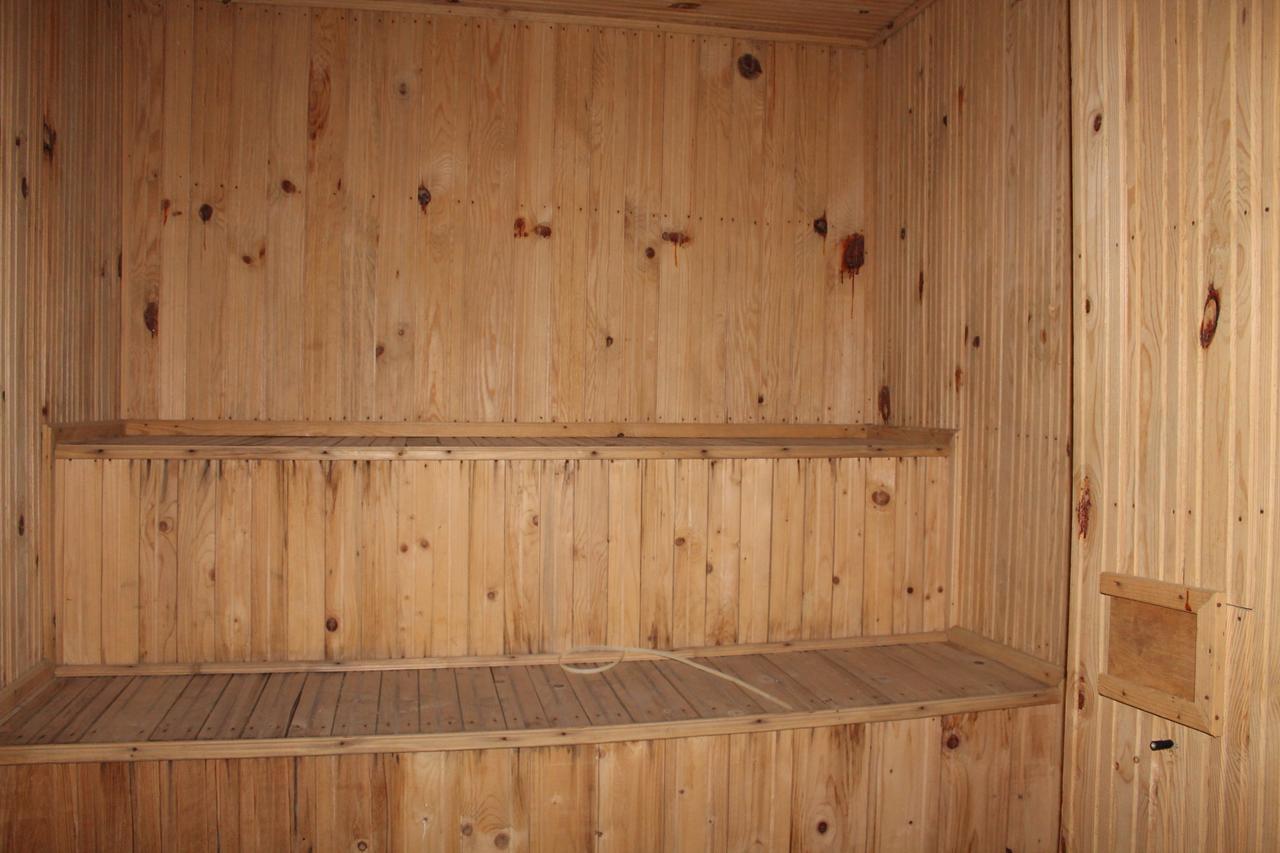 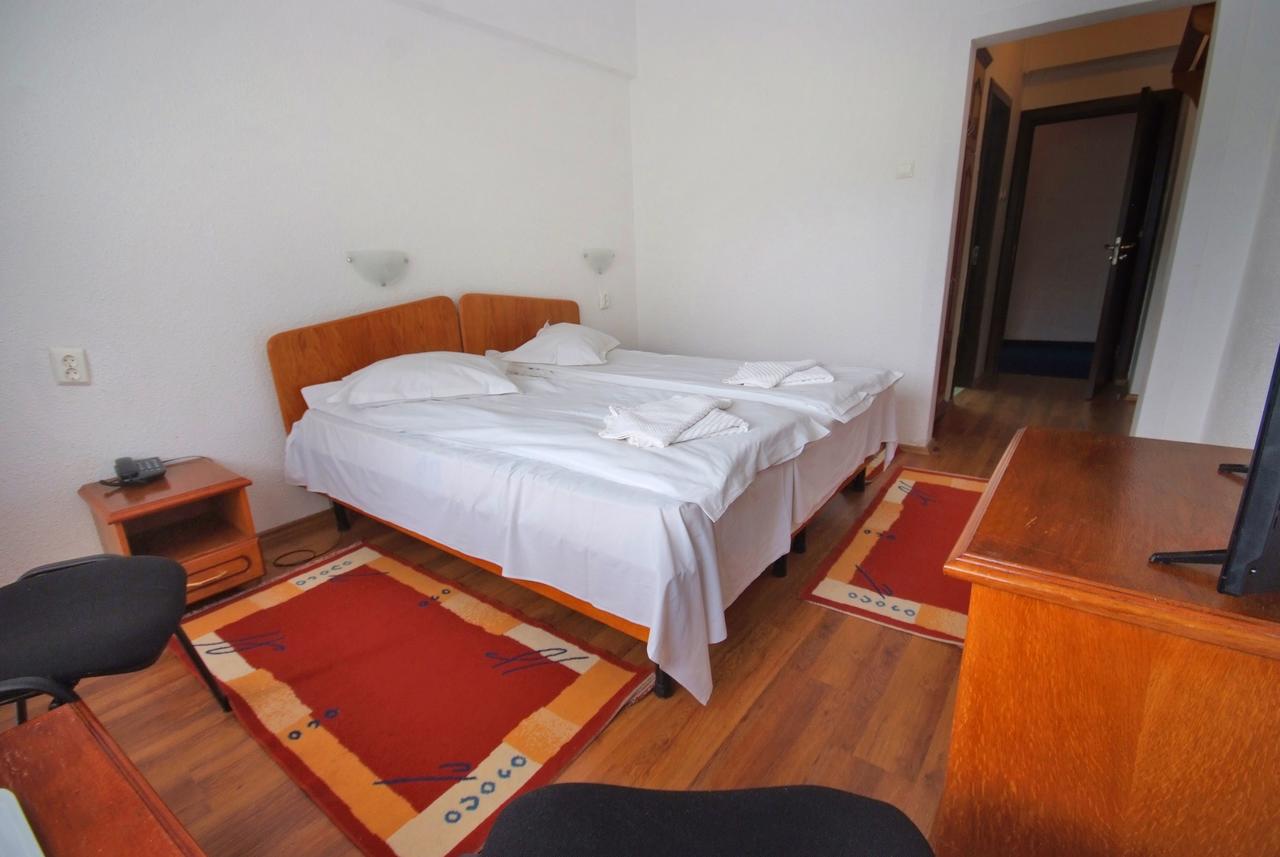 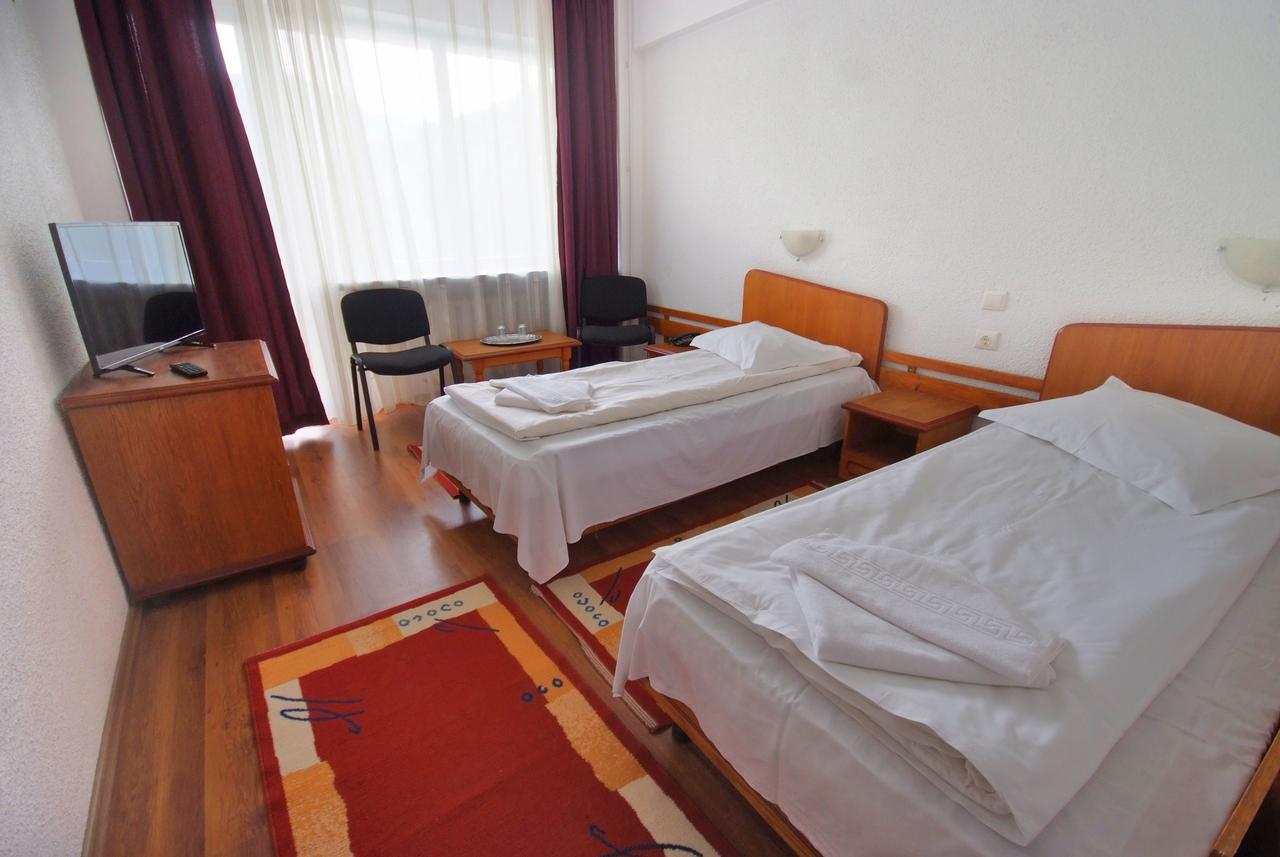 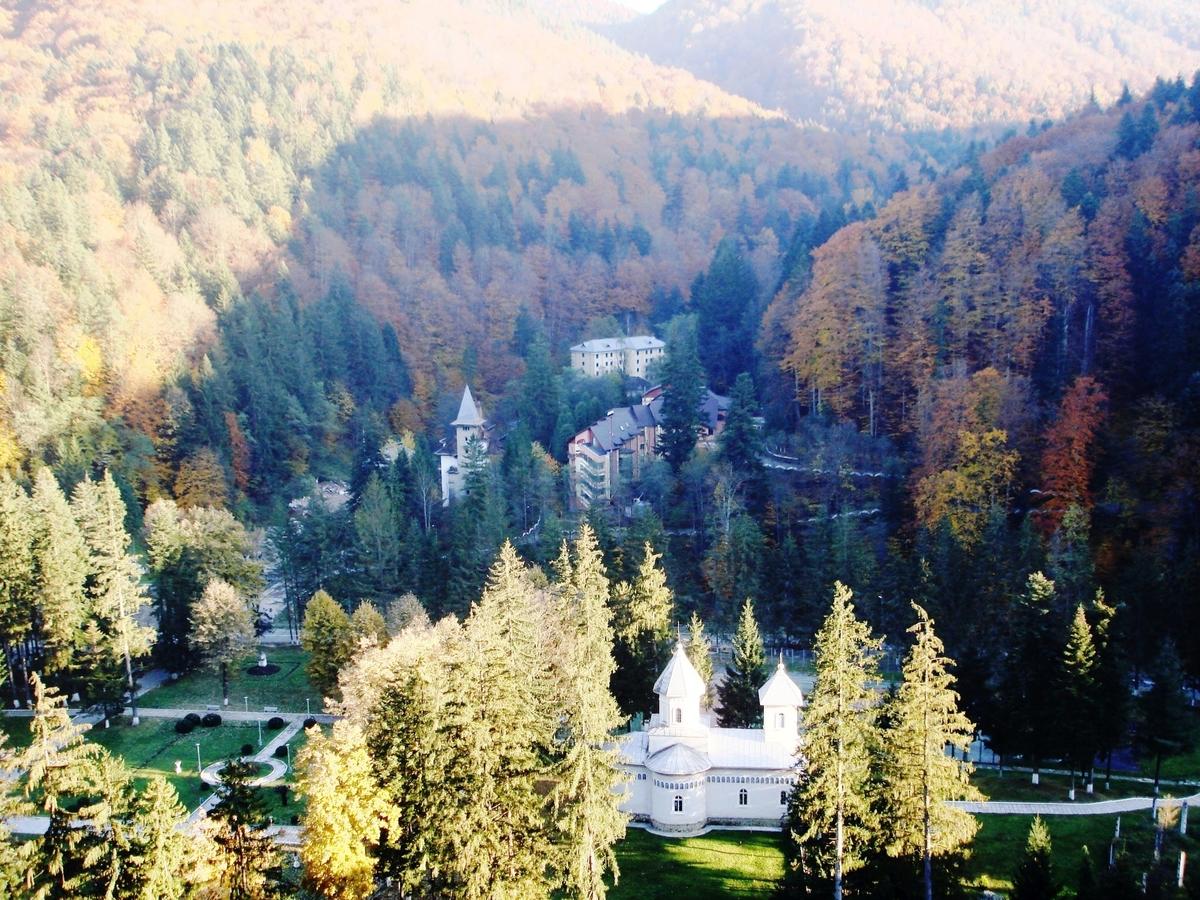 